Individueller Förderplan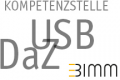 Förderdiagnostik im Bereich Deutsch als ZweitspracheIndividueller FörderplanFörderdiagnostik im Bereich Deutsch als ZweitspracheIndividueller FörderplanFörderdiagnostik im Bereich Deutsch als ZweitspracheName:__                                Förderplan von …………………. bis …………………….. 20….□  männlich     □  weiblich                                                    Alter:        Klasse/Lerngruppe: Beteiligte Lehrkräfte:  Name:__                                Förderplan von …………………. bis …………………….. 20….□  männlich     □  weiblich                                                    Alter:        Klasse/Lerngruppe: Beteiligte Lehrkräfte:  Name:__                                Förderplan von …………………. bis …………………….. 20….□  männlich     □  weiblich                                                    Alter:        Klasse/Lerngruppe: Beteiligte Lehrkräfte:  Ist-StandFörderziele(nächste Stufe)FörderangebotePERSON UND NUMERUSPERSON UND NUMERUSPERSON UND NUMERUSTEMPUSTEMPUSTEMPUSGENUS VERBIGENUS VERBIGENUS VERBIVERBSTELLUNG IN AUSSAGESÄTZENVERBSTELLUNG IN AUSSAGESÄTZENVERBSTELLUNG IN AUSSAGESÄTZENNOMEN: REALISIERUNG VON SUBJEKTEN UND OBJEKTENNOMEN: REALISIERUNG VON SUBJEKTEN UND OBJEKTENNOMEN: REALISIERUNG VON SUBJEKTEN UND OBJEKTENAUSSAGEVERBINDUNGENAUSSAGEVERBINDUNGENAUSSAGEVERBINDUNGENWORTSCHATZ: PRIMARSTUFEWORTSCHATZ: PRIMARSTUFEWORTSCHATZ: PRIMARSTUFEWORTSCHATZ: SEKUNDARSTUFE IWORTSCHATZ: SEKUNDARSTUFE IWORTSCHATZ: SEKUNDARSTUFE IMÜNDLICHE SPRACHHANDLUNGSFÄHIGKEITMÜNDLICHE SPRACHHANDLUNGSFÄHIGKEITMÜNDLICHE SPRACHHANDLUNGSFÄHIGKEITSTRATEGIENSTRATEGIENSTRATEGIENTEXTKOMPETENZ (SCHRIFTLICH) - PRIMARSTUFETEXTKOMPETENZ (SCHRIFTLICH) - PRIMARSTUFETEXTKOMPETENZ (SCHRIFTLICH) - PRIMARSTUFETEXTKOMPETENZ (SCHRIFTLICH) – SEKUNDARSTUFE ITEXTKOMPETENZ (SCHRIFTLICH) – SEKUNDARSTUFE ITEXTKOMPETENZ (SCHRIFTLICH) – SEKUNDARSTUFE IORTHOGRAFIEORTHOGRAFIEORTHOGRAFIEWeitere Förderbereiche z.B. Wochenthemen, Inhalte des Klassenunterrichts….Weitere Förderbereiche z.B. Wochenthemen, Inhalte des Klassenunterrichts….Weitere Förderbereiche z.B. Wochenthemen, Inhalte des Klassenunterrichts….Besondere Stärken und Schwächen/weitere Beobachtungen:Besondere Stärken und Schwächen/weitere Beobachtungen:Besondere Stärken und Schwächen/weitere Beobachtungen:Bemerkungen:Bemerkungen:Bemerkungen:Sonderpädagogischer Förderbedarf oder anderweitige externe Unterstützung:Sonderpädagogischer Förderbedarf oder anderweitige externe Unterstützung:Sonderpädagogischer Förderbedarf oder anderweitige externe Unterstützung:Ziele/Ergebnisse des Elterngesprächs:                                                                                                          Datum:______________Ziele/Ergebnisse des Elterngesprächs:                                                                                                          Datum:______________Ziele/Ergebnisse des Elterngesprächs:                                                                                                          Datum:______________